De Stern 										Woensdrechtstraat 9A							3045 PZ Rotterdam010-7901161www.kc-destern.nlPlan van Aandacht							Schooljaar 2021-2022InleidingNaar schatting zijn elk jaar bijna 119.000 kinderen het slachtoffer van mishandeling. Kindermishandeling is niet alleen lichamelijk geweld. Het is elke vorm van mishandeling die voor een kind bedreigend of gewelddadig is. Ook bijvoorbeeld verwaarlozing valt eronder. GGD Rotterdam-Rijnmond schat in dat er in Rotterdam gemiddeld twee leerlingen in elke klas met mishandeling te maken krijgen.Sinds 1 januari 2019 is het een professionele norm om melding te doen bij Veilig Thuis als er vermoedens zijn van acute en structurele onveiligheid. De 5 stappen uit de meldcode bleven bestaan, maar stap 4 en 5 zijn aangepast. In stap 5 verviel het onderscheid tussen hulp verlenen of melden. De beroepskracht neemt in de nieuwe situatie twee losse besluiten:Is melden bij Veilig Thuis noodzakelijk?Is zelf hulp bieden of organiseren ook (in voldoende mate) mogelijk?Als hulpmiddel om te komen tot het besluit om te melden is het sinds 1 januari 2019 verplicht om als beroepskracht een afwegingskader te gebruiken in stap 4 en 5 van de meldcode. Dit afwegingskader helpt hen bij het wegen van het huiselijk geweld of de kindermishandeling en bij het beslissen. Huiselijk geweldHuiselijk geweld is geweld dat door iemand uit de huiselijke kring van het slachtoffer is gepleegd. Met “huiselijke kring” worden ouders, (ex)partners van ouders, overige familieleden en huisvrienden bedoeld. Het woord huiselijk verwijst niet naar de plaats van het delict (binnenshuis of buitenshuis), maar naar de relatie tussen pleger en slachtoffer. Bij huiselijk geweld kan het gaan om lichamelijk, psychisch of seksueel geweld. Het kan de vorm aannemen van (ex) partner geweld, kindermishandeling, verwaarlozing van ouderen of geweld tegen ouders. VisieDe Stern draagt een eigen verantwoordelijkheid voor het signaleren van kindermishandeling en voor het ondernemen van actie na het signaleren. De signalen moeten worden doorgegeven aan de instanties die hulp kunnen bieden aan het gezin. Leerkrachten hebben hierin een duidelijke taak. Zij zien de kinderen regelmatig en kunnen opvallend of afwijkend gedrag signaleren. Het is belangrijk dat zij alert reageren op opvallende of afwijkende signalen door deze te registreren in het leerlingvolgsysteem onder “registraties’ met als titel “signaal”. Als zij een of meer signalen heeft geregistreerd, meldt zij dit bij de aandachtsfunctionaris. Nadat leerkrachten signalen hebben opgemerkt, is het namelijk ook hun taak actie te ondernemen, waarbij het protocol wordt gevolgd. De directeur steunt de leerkrachten/intern begeleider bij deze taak en geeft sturing aan de uitvoering van het protocol. Zij is er verantwoordelijk voor dat de signalen bij de juiste instantie terecht komen. Dit betekent dat er enige deskundigheid moet zijn in het signaleren en in het omgaan met de signalen van kindermishandeling. De aandachtsfunctionaris adviseert de directeur bij het implementeren en borgen van het protocol “Meldcode Huiselijk geweld en Kindermishandeling” en de verwijsindex SISA binnen de eigen organisatie (school). Daarnaast biedt de aandachtsfunctionaris de collega’s de ondersteunende informatie en tools en kan deze toepassen. De aandachtsfunctionaris informeert periodiek over actuele informatie, literatuur en deskundigheidsbevordering op het thema huiselijk geweld en kindermishandeling en SISA.Dit plan is naast uitgebreide achtergrondinformatie voorzien van een sociale kaart. Afspraken met betrekking tot de privacy zijn opgenomen in het zorgplan van De Stern. De directeur draagt zorg voor het opnemen van het protocol in het kwaliteitsbeleid van de school en het informeren van ouders en medewerkers over dit beleid. In het handelingsprotocol zijn de genoemde fases uitgewerkt en zijn de verantwoordelijke personen opgenomen. De eindverantwoordelijkheid om signalen rond huiselijk geweld en kindermishandeling te signaleren ligt bij de directeur.Directeur = eindverantwoordelijk, meldtAandachtsfunctionaris = adviserend, ondersteunend en kan signaleren mogelijk nader duiden. Bewaakt de interne procedure en zorgt ervoor dat deze kwalitatief goed verloopt. Een personeelslid kan de signalen bij de aandachtsfunctionaris neerleggen, die vervolgens als dat nodig is de stappen 2 t/m 5 van de meldcode doorloopt.Leerkrachten/OOP = signaleren, vragen advies bij de aandachtsfunctionaris, melden niet. De Stern is per 1 januari 2019 gestart in een nieuwe wijk Park Zestienhoven. Dit betekent dat de leerlingen in de hogere groepen allen zij-instromers zijn. De interne begeleidingsstructuur is in opbouw. Dit schooljaar is er gedurende een dag in de week een intern begeleider die tevens fungeert als aandachtsfunctionaris en vertrouwenspersoon. Op De Stern maken we deel uit van een Integraal Kind Centrum. Onze leerlingen volgen we van 0-12 jaar. Wij werken derhalve nauw samen met onze (pedagogische) partners in de directe omgeving. De inhoud en vorm van ons onderwijs met de daarbij horende resultaten sluiten aan bij de wensen van alle betrokkenen bij het IKC, ouders en voldoet aan de eisen die daaraan gesteld worden. Door een educatief partnerschap aan te gaan met de ouders, wordt er intensief samengewerkt om ieder kind tot bloei te laten komen.Wij creëren een veilig klimaat binnen het integraal kind centrum door het maken van afspraken over de omgangsvormen tussen leerlingen en leerkrachten en begeleiders, leerlingen onderling en leerkrachten en begeleiders onderling. Deze afspraken zijn vastgelegd in het gedragsprotocol. Dit protocol ligt ter inzage bij de directeur.Actief Veiligheidsbeleid De Stern voert een actief veiligheidsbeleid, zoals dat in de Wet Sociale Veiligheid is vastgelegd. Dit betekent dat de school jaarlijks de veiligheid in de school voor medewerkers, ouders en kinderen monitort. Ook wordt het gebouw periodiek gecontroleerd op brandveiligheid en er worden risico-inventarisaties uitgevoerd door externe partijen waar het gaat om onderhoud van het gebouw. De school voert middels De Vreedzame School actief anti-pestbeleid. De intern begeleider is het aanspreekpunt waar het gaat om pest-, gedrags- en veiligheidsbeleid.De Stern streeft ernaar dat alle kinderen zich thuis voelen, lekker in hun vel zitten, graag naar school gaan, goed presteren op hun niveau en een passend aanbod krijgen waarmee ze uitgedaagd worden en de juiste leerstrategieën aanleren.SISA Soms ondervinden leerlingen problemen bij het opgroeien. Op De Stern kunnen wij gebruik maken van de schoolmaatschappelijk werker van De Regenboog (twee keer twee uur per maand) om leerlingen en hun ouders/verzorgers te ondersteunen. Soms zijn de problemen dusdanig dat hulp van buiten de school nodig is. Om te voorkomen dat verschillende instanties langs elkaar heen werken rond dezelfde leerling werken wij met SISA. SISA is de afkorting voor: Samenwerkings Instrument Sluitende Aanpak (maar ook voor Signaleren en Samenwerken). SISA is een computersysteem met als doel er voor te zorgen dat instanties die betrokken zijn bij een kind eerder met elkaar gaan samenwerken. Zij kunnen sneller contact met elkaar opnemen en zo samen met ouders/verzorgers en eventueel het kind bespreken wie welke begeleiding biedt en hoe die begeleiding op elkaar afgestemd kan worden. Belangrijk om te weten is dat in SISA alleen komt te staan dat de leerling onderwijs bij onze school volgt. Er staat geen inhoudelijke informatie over de leerling of zijn ouders/verzorgers in. SISA is geen openbaar systeem en is alleen inzichtelijk voor de organisaties die aangesloten zijn op SISA én hun betrokkenheid op de leerling in SISA kenbaar hebben gemaakt. SISA is goed beveiligd. Dit moet volgens de Wet bescherming persoonsgegevens.Het anti-pest protocolOp school maken wij gebruik van een anti-pestprotocol.
In iedere groep worden bovendien aan het begin van het jaar met leerkracht en leerlingen afspraken gemaakt over omgangsregels in de groep.Wet Bescherming PersoonsgegevensBij privacy gaat het wettelijk gezien om alle gegevens die te herleiden zijn tot een bepaald persoon. Alles wat met die persoonsgegevens wordt gedaan, wordt ‘verwerken’ genoemd. Dus: verzamelen, kopiëren, opslaan, verspreiden, publiceren, delen enzovoort. In Nederland wordt de verwerking van persoonsgegevens geregeld in de Wet bescherming persoonsgegevens (Wbp). Deze wet geeft alleen algemene uitgangspunten die offline en online moeten worden toegepast.Hoe eerbiedigen wij de Wet bescherming persoonsgegevens?
Om te kunnen voldoen aan de Wet Bescherming Persoonsgegevens (Wbp) doen wij het volgende:Wij verzamelen gegevens met als doel onze primaire taak te kunnen uitvoeren, namelijk het verzorgen van goed onderwijs.De gegevens worden alleen verwerkt om dat doel te bereiken.Wij verzamelen niet meer data dan nodig is om dit doel te bereiken.Gewenste situatieRotterdam streeft naar een betere en meer effectieve aanpak op het gebied van huiselijk geweld en kindermishandeling. Om dit te bereiken is samenwerking met professionals die in de dagelijkse praktijk met deze onderdelen worden geconfronteerd van groot belang. Om professionals en organisaties te ondersteunen en deze samenwerking te borgen zijn de Meldcode Huiselijk Geweld en Kindermishandeling en het Samenwerkings Instrument Sluitende Aanpak (SISA) ingevoerd.Op De Stern hebben wij een opgeleide aandachtsfunctionaris.Deze neemt 2x per jaar deel aan de netwerkbijeenkomsten voor aandachtsfunctionarissen. De aandachtsfunctionaris draagt zorg voor de interne implementatie van de meldcode en SISA en zorgen daarnaast voor een effectieve samenwerking met andere organisaties.De aandachtsfunctionaris heeft oog voor de problematiek, kennis van implementatie en boring en kan op de juiste manier collega’s adviseren. De aandachtsfunctionaris weet ook hoe contacten te kunnen leggen met andere organisaties. Verder is de aandachtsfunctionaris toegankelijk voor collega’s en werkt samen met de directeur. Om de implementatie van de meldcode succesvol te kunnen noemen, is het volgende nodig:Deskundigheidsbevordering:De aandachtsfunctionaris wordt opgeleid.De aandachtsfunctionaris kent de Meldcode en kan deze hanteren.De aandachtsfunctionaris is bekend met Huiselijk Geweld en Kindermishandeling en leert feitelijk en objectief signaleren.De aandachtsfunctionaris woont 2x per jaar een netwijkbijeenkomst bij voor aandachtsfunctionarissen. Taken aandachtsfunctionarisDe taken van de aandachtsfunctionaris moeten binnen de school worden gepresenteerd tijdens de startvergadering aan het begin van ieder nieuw schooljaar. De aandachtsfunctionaris brengt Huiselijk Geweld en Kindermishandeling onder de aandacht in de staf.Alle collega’s moeten weten wanneer ze de aandachtsfunctionaris kunnen of moeten inschakelen. De aandachtsfunctionaris moet telefonisch en per mail bereikbaar zijn voor collega’s en andere organisaties.De aandachtsfunctionaris blijft haar deskundigheid ontwikkelen en volgt de laatste ontwikkelingen.De aandachtsfunctionaris woont bijeenkomsten bij ter bevordering van haar deskundigheid.De aandachtsfunctionaris registreert meldingenImplementeren van de MeldcodeDe aandachtsfunctionaris volgt de 5 verplichte stappen van de Meldcode: In kaart brengen van signalen, overleggen met collega’s en eventueel raadplegen van Veilig Thuis, gesprek voeren de betrokkenen, wegen van geweld of de kindermishandeling (bij twijfel altijd Veilig Thuis raadplegen), neem 2 beslissingen: Is melden noodzakelijk? En Is hulp verlenen of organiseren ook mogelijk? Huidige situatieDe aandachtsfunctionaris is bekend met de Meldcode Huiselijk geweld en Kindermishandeling en voert regelmatig gesprekken met de School Maatschappelijk Werkster. Ook heeft zij contacten met andere organisaties binnen de wijk, zoals het wijkteam, CJG en andere scholen. VoorwaardenHoe wij de Meldcode implementeren binnen onze school:•Er zijn duidelijke afspraken over wie wat doet in het signaleren en de aanpak van huiselijk geweld. Met de leerkrachten wordt tijdens leerlingbesprekingen gekeken naar het “onderbuikgevoel”. Signalen worden in ESIS gezet en vervolgens worden de stappen van de Meldcode doorlopen door de aandachtsfunctionaris. Er is onderling veel overleg, zodat we elkaar kunnen helpen de juiste stappen te nemen. Ook wordt er regelmatig met de directeur overlegd. •Professionalisering van het team. Om goed te kunnen signaleren, heeft iedereen kennis en vaardigheden nodig. Dit willen we vergroten door tenminste een keer per jaar tijdens een vergadering aandacht te besteden aan de Meldcode Huiselijk Geweld en Kindermishandeling. Ook willen we minimaal 1x per jaar gebruik maken van een professional. Tevens wordt de Meldcode Huiselijk Geweld en Kindermishandeling opgenomen in de map en in de training die nieuwe medewerkers krijgen.•Eens per jaar willen we dit handelingsprotocol evalueren met de aandachtsfunctionaris en de directeur.  Dit moment staat in de jaarplanning•Ouders informeren we over de Meldcode Huiselijk Geweld en Kindermishandeling door dit onderwerp op te nemen in de schoolgids en op de website te plaatsen. Taken van de AandachtsfunctionarisEen aandachtsfunctionaris is een medewerker die expertise heeft op het gebied van huiselijk geweld en kindermishandeling.Een belangrijke taak is het overbrengen van vaardigheden en kennis binnen elk team. Daarnaast coacht de aandachtsfunctionaris collega’s die een vermoeden van kindermishandeling en huiselijk geweld hebben gesignaleerd en die tegen dilemma’s en handelingsverlegenheid aanlopen. Ook heeft de aandachtsfunctionaris een grootaantal organisatorische taken zoals het actualiseren van de meldcode, bekendheid geven aan de meldcode aan ouders en collega’s, de registratie van vermoedens van kindermishandeling, kennis van interne en externe collega’s en kennis van de sociale kaart. Ook deskundigheidsbevordering van collega’s hoort bij de taak van de aandachtsfunctionarisPlanningSeptember: tijdens de startvergadering maakt de aandachtsfunctionaris het team alert op de Meldcode Huiselijk Geweld en Kindermishandeling door een filmpje te laten zien en uitleg te geven. Juni: in de jaarkalender staat een moment gepland voor een eindevaluatie met het managementteam. BorgingOm voor borging van de implementatie te kunnen zorgen binnen De Stern willen we:elk schooljaar starten met een filmpje over de meldcode: https://youtu.be/WUEOUlCEgTo Met dit filmpje willen we iedereen weer alert laten zijn en aan de hand daar van de meldcode en de te ondernemen stappen bespreken. Met het managementteam 1 x per jaar evalueren.De aandachtsfunctionaris gaat jaarlijks naar de netwerkbijeenkomst die door de gemeente worden georganiseerd om up to date te blijven. Up to date blijven door jaarlijks trainingen te volgen, literatuur te lezen en het volgen van verschillende websites: www.moetd.nl, www.augeo.nl/meldcode, www.vooreenveiligthuis.nl,  https://www.igz.nl/,  http://toolkitaandachtsfunctionaris.nl/index.html, https://www.rijksoverheid.nl/onderwerpen/huiselijk-geweld/inhoud/meldcodeMeldcodeDe vijf verplichte stappen van de meldcode huiselijk geweld en kindermishandeling:In kaart brengen van signalen.Signaleringsverantwoordlijkheid: onderwijsassistenten, stagiaires, medewerkers KinderDam administratief medewerker, leerkrachten, IB.Overleg met collega en raadpleeg eventueel Veilig Thuis Signalerings- en bespreekverantwoordelijkheid: IB tevens aandachtsfunctionaris, directeur.Gesprek met cliënt Signalerings- en bespreekverantwoordelijkheid: leerkracht, IB tevens aandachtsfunctionaris.Wegen van het geweld of de kindermishandeling, bij twijfel altijd Veilig Thuis raadplegenSignalerings-, bespreek- en handelingsverantwoordelijkheid: IB tevens aandachtsfunctionaris, directeur, schoolbestuur.Neem 2 beslissingen: Is melden noodzakelijk? Is hulp verlenen of organiseren (ook) mogelijk? Signalerings-, bespreek- en handelingsverantwoordelijkheid: IB tevens aandachtsfunctionaris, directeur, schoolbestuur.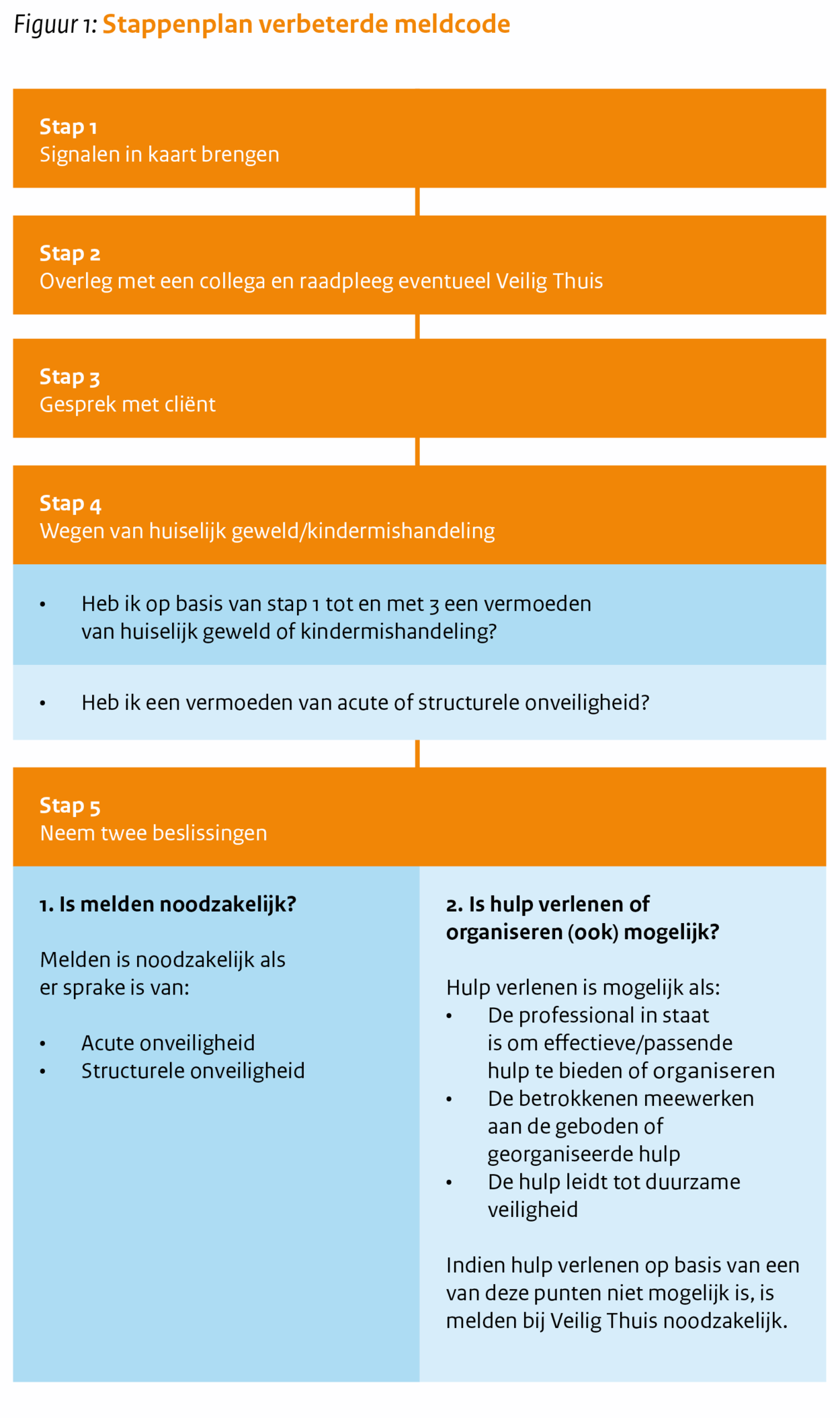 